                                  Smlouva o výpůjčce            9020650224ESmluvní strany:Nemocnice Nové Město na Moravě, příspěvková organizacese sídlem: Žďárská 610, 592 31 Nové Město na MoravěIČ: 00842001 DIČ: CZ00842001 zastoupena: XXXX bankovní spojení: XXXX číslo účtu: XXXXorganizace zapsaná v OR vedeném Krajským soudem v Brně, oddíl Pr, vložka 1446 (dále jen „Vypůjčitel“)aOlympus Czech Group, s.r.o., člen koncernuse sídlem: Praha 6, Evropská 176, PSČ 160 41IČ: 27068641 DIČ: CZ27068641 zastoupena: XXXXbankovní spojení: XXXX číslo účtu: XXXX společnost zapsaná v OR vedeném u Městského soudu v Praze, oddíl C, vložka 93921 (dále jen „Půjčitel“)uzavírají ve smyslu ustanovení § 2193 a násl. zákona č. 89/2012 Sb., občanský zákoník, ve znění pozdějších předpisů, a za podmínek níže stanovených, tuto smlouvu o výpůjčce:I.Půjčitel je výlučným vlastníkem věci - 1 ks insuflátor, v.č. XXXX, výrobce XXXX, včetně vysokotlaké hadice (dále jen „přístroj“) , v celkové pořizovací hodnotě XXXX, jehož technická specifikace je uvedena v příloze č. 1 této smlouvy.II.Půjčitel touto smlouvou přenechává bezplatně přístroj (1 ks) uvedený v čl. I do užívání Vypůjčiteli, kterému vzniká právo tento přístroj po dohodnutou dobu bezplatně užívat v souladu s podmínkami v této smlouvě dále uvedenými. Přístroj je nový, nerepasovaný zdravotnický prostředek.Přístroj bude umístěn v Nemocnici v Novém Městě na Moravě, příspěvkové organizaci na gynekologických operačních sálech (místo plnění). Přístroj bude používán jako součást operační věže pro gynekologii.Odpovědnou osobou Vypůjčitele za předání a převzetí přístroje je XXXX (tel. XXXX), e-mail: XXXX.Kontaktní osobou za Půjčitele je: XXXX (tel: XXXX), e-mail:  XXXX.III.Půjčitel prohlašuje, že předmět výpůjčky splňuje z pohledu kvality všechny příslušné předepsané normy a je v souladu s platnou legislativou pro tuto oblast, zejménas Nařízením Evropského parlamentu a rady (EU) 2017/745 o zdravotnických prostředcích, změně směrnice 2001/83/ES, nařízení (ES) č. 178/2002 a nařízení (ES) č. 1223/2009 a o zrušení směrnic Rady 90/385/EHS a 93/42/EHS (dále jen „nařízení MDR“); případně se směrnicí 93/42/EHS o zdravotnických prostředcích (dále jen „směrnice MDD“);se zákonem č. 375/2022 Sb. o zdravotnických prostředcích a diagnostických zdravotnických prostředcích in vitro v platném znění a jeho případných prováděcích předpisů v platném znění;se zákonem č. 102/2001 Sb., o obecné bezpečnosti výrobků, ve znění pozdějších předpisů;se zákonem č. 22/1997 Sb., o technických požadavcích na výrobky a o změně a doplnění některých zákonů, ve znění pozdějších předpisů (dále jen „zákon č. 22/1997 Sb.“) a jeho příslušnými prováděcími nařízeními vlády a vyhláškami vztahujícími se k problematice zdravotnických prostředků as ostatní platnou legislativou, harmonizovanými českými technickými normami a ostatními ČSN vztahujícími se k předmětu smlouvy.Půjčitel prohlašuje, že předmět výpůjčky je zdravotnickým prostředkem, u kterého výrobce stanoveným způsobem posoudil soulad jeho vlastností s technickými požadavky stanovenými zvláštními právními předpisy s přihlédnutím k určenému účelu použití, a vydal o tom písemné prohlášení o shodě. Kopie prohlášení o shodě bude Vypůjčiteli předána při předání přístroje dle odst.3.Půjčitel je povinen předat Vypůjčiteli přístroj ve stavu způsobilém k řádnému užívání v místě plnění, dále bezplatně instalovat a uvést přístroj do provozu. Půjčitel se zároveň zavazuje provést na své náklady zaškolení odpovědných zaměstnanců Vypůjčitele. Předání přístroje Vypůjčiteli do užívání bude potvrzeno předávacím protokolem, jehož součástí bude i písemný záznam o zaškolení odpovědných zaměstnanců.Půjčitel se zavazuje dodat k přístroji návod k obsluze a veškerou technickou dokumentaci.Vypůjčitel je povinen užívat přístroj řádně a v souladu s účelem, ke kterému je přístroj určen. Vypůjčitel je povinen chránit přístroj před jakýmkoli poškozením, ztrátou nebo zničením.Vypůjčitel není oprávněn provádět na přístroji jakékoliv technické změny.Půjčitel se zavazuje, že po dobu vypůjčení přístroje zajistí bezplatný servis, opravy, validaci, kalibraci a preventivní prohlídky (bezpečnostně technickou kontrolu) přístroje. Půjčitel po dobu vypůjčení přístroje garantuje jeho zprovoznění (provedení opravy a předání funkčního zdravotnického prostředku) v následujících časových relacích:reakční doba: do 48 hodin od nahlášení;nástup na opravu do 5 pracovních dnů od nahlášenímax. lhůta na odstranění závady od nástupu na opravu bez potřeby dodání náhradních dílů (dále jen „ND“) - 1 pracovní den od nástupu na opravu;max. lhůta na odstranění závady od nástupu na opravu při potřebě dodání ND pro zprovoznění zdravotnického prostředku - 14 pracovních dnů od nástupu na opravu;V případě náročnější opravy delší než 14 pracovních dnů od nástupu na opravu (např. při nemožnosti zajištění dodávky náhradních dílů) vypůjčitel ve vhodných případech a po předchozí dohodě požaduje vypůjčení odpovídajícího náhradního zdravotnického přístroje event. jeho části na dobu opravy, tak, aby zdravotnický prostředek byl plně funkční.Kontakt pro servis: Olympus Czech Group, s.r.o., člen koncernu - Servis ZTAdresa: Evropská 176/16, 160 41 Praha 6Tel: +XXXXEmail: XXXXPůjčitel se zavazuje, že veškerou dokumentaci o provedených činnostech na přístroji, jež je předmětem výpůjčky, (např. protokoly BTK a servisní výkazy) provedených v době trvání výpůjčky, předá neprodleně Vypůjčiteli po jejich provedení.Vypůjčitel nesmí přenechat přístroje k užívání třetí osobě.Vypůjčitel se zavazuje vrátit přístroj nepoškozený a ve stavu odpovídajícím běžnému opotřebení Půjčiteli po skončení účinnosti této smlouvy. Vrácení přístroje bude provedeno v místě plnění na základě písemného protokolu podepsaného Půjčitelem a Vypůjčitelem. Půjčitel je oprávněn nepřevzít přístroj zpět bez tohoto písemného protokolu.IV.MlčenlivostV průběhu plnění předmětu této smlouvy může Půjčitel přijít do styku s důvěrnými informacemi týkající se Vypůjčitele, jeho zaměstnanců či pacientůmající povahu osobních údajů, obchodních údajů, či údajů o jiných právních a faktických vztazích Vypůjčitele,které Půjčitel obdržel či obdrží, a to ať již písemně, ústně, v elektronické či jiné formě, a to na jakémkoli nosiči, na němž takováto informace může být nahrána nebo uložena.Za důvěrné informace se nepovažují informace, které jsou či se stanou veřejně přístupnými a mohou být kýmkoli získány bez nutnosti vyvinout větší úsilí za předpokladu, že nejsou získány jako důsledek protiprávního jednání.V případě pochybností je povinností Půjčitele vyžádat si stanovisko Vypůjčitele, zda informaci považuje za důvěrnou. Nepožádal-li Půjčitel o toto stanovisko, má se v případě pochybností za to, že informace je důvěrná.Půjčitel zajistí zachování mlčenlivosti o veškerých důvěrných informacích a zajistí přenesení povinnosti mlčenlivost v plném rozsahu této smlouvy na své zaměstnance i jakékoli další osoby v právním či faktickém vztahu k Půjčiteli, které se budou na realizaci předmětu smlouvy podílet. To platí i pro ostatní povinnosti uložené touto smlouvou.Půjčitel se dále zavazuje dodržovat pravidla a zásady zpracování a ochrany osobních údajů identifikovatelných fyzických osob podle zákona č. 110/2019 Sb., o zpracování osobních údajů a Obecného nařízení Evropského parlamentu a rady (EU) č. 2016/679 o ochraně fyzických osob v souvislosti se zpracováním osobních údajů a o volném pohybu těchto údajů a o zrušení směrnice 95/46/ES, zákona č. 372/2011 Sb., zákon o zdravotních službách, zákona č. 373/2011 Sb., o specifických zdravotních službách a vyhlášky č. 98/2012 Sb., o zdravotnické dokumentaci.Půjčitel prohlašuje, že v předmětu služby:| | jsou uchovávány osobní údaje a údaje zvláštní kategorie Vypůjčitele, jeho zaměstnanců či pacientů, a to následující:IXI nejsou uchovávány osobní údaje a údaje zvláštní kategorie Vypůjčitele, jeho zaměstnanců či pacientů.V případě, že je předmětem výpůjčky počítačové vybavení uchovávající jakékoliv osobní údaje a údaje zvláštní kategorie, je Půjčitel povinen Vypůjčitele na tuto skutečnost výslovně upozornit a zajistit zabezpečení proti neoprávněnému přístupu vhodnými prostředky (PIN, přihlašovací údaje, ...). Tyto údaje současně předá Vypůjčiteli při předání přístroje.Vypůjčitel prohlašuje, že v souvislosti se zajištěním servisních služeb poskytovaných Půjčitelem po dobu výpůjčky nepožaduje zpracování dat (osobních údajů). V případě, že by v rámci zajištění servisních služeb muselo být zpracování dat (osobních údajů) provedeno, je Půjčitel povinen na tuto skutečnost Vypůjčitele upozornit a uzavřít bez zbytečného odkladu zpracovatelskou smlouvu.Ustanovení tohoto článku se vztahují jak na období platnosti této smlouvy, tak na období po jejím ukončení.V.Výpůjčka se sjednává na dobu určitou, a to na dobu tří měsíců od dne účinnosti dle čl. VI odst. 2 této smlouvy.Účinnost smlouvy lze ukončit písemnou dohodou smluvních stran.Účinnost smlouvy lze také ukončit jednostrannou výpovědí.Půjčitel je oprávněn písemně vypovědět tuto smlouvu, pokud je předmět výpůjčky užíván v rozporu s touto smlouvou anebo s návodem k použití a dále v případě, kdy na straně Vypůjčitele již z objektivních důvodů nebude trvat potřeba výpůjčky .Vypůjčitel je oprávněn písemně vypovědět tuto smlouvu i bez uvedení důvodu.Výpovědní doba se v obou případech sjednává v trvání 1 měsíc a začíná běžet dnem doručení výpovědi druhé smluvní straně. Smlouva zaniká uplynutím výpovědní doby.VI.Smluvní strany jsou si plně vědomy zákonné povinnosti uveřejnit dle zákona č. 340/2015 Sb., o zvláštních podmínkách účinnosti některých smluv, uveřejňování těchto smluv a o registru smluv (zákon o registru smluv), ve znění pozdějších předpisů (dále jen „zákon o registru smluv“) tuto smlouvu včetně všech případných dohod, kterými se tato smlouva doplňuje, mění, nahrazuje nebo ruší, a to prostřednictvím registru smluv. Smluvní strany se dohodly, že zákonnou povinnost dle § 5 odst. 2 zákona o registru smluv splní Vypůjčitel s tím, že Půjčitel v textu této smlouvy označil metadata, která jsou jeho obchodním tajemstvím a v souladu s ustanovením § 5 odst. 6 zákona o registru smluv je tímto vylučuje z uveřejnění prostřednictvím registru smluv.Tato smlouva nabývá platnosti dnem podpisu oběma účastníky a účinnosti pak nabývá dnem uveřejnění v informačním systému veřejné správy - Registru smluv.Tuto smlouvu lze měnit a doplňovat jen písemnými dodatky číslovanými vzestupnou, nepřerušovanou číselnou řadou.Tato smlouva je vyhotovena ve dvou stejnopisech a každá ze smluvních stran obdrží po jednom.Nedílnou součástí této smlouvy je Příloha č. 1 - Technická specifikace přístroje.Příloha č. 1Smlouvy o výpůjčce - technická specifikace přístrojeInsuflátor WOM FM 134•	ovládání na čelním panelu pomocí intuitivního dotykového displejeprůtok plynu nastavitelný v rozsahu 1-50 l/minnastavitelný tlak v rozsahu 1-30 mmHgnastavení tlaku v dutině břišní s automatickou kontrolou a přizpůsobením průtoku nastaveným hodnotám v rámci ochrany proti přeplnění pacientaindikátor stavu láhve s CO2umožňuje aktivní automatickou evakuaci kouře řízenou elektrochirurgickou jednotkou při aktivaci elektrochirurgického nástroje pomocí datového propojení se samostatnou desuflační jednotkou OR-VACvolitelná rychlost průtoku s údajem o spotřebě plynuvolitelná velikost insuflované dutiny a speciální režim pro insuflaci malých dutinnapojení pomocí vysokotlaké hadice nebo napojení na centrální rozvod CO2součástí je integrované zařízení pro ohřev insuflačního médiavčetně příslušenství pro zajištění provozu1 ks vysokotlaká hadice pro připojení k tlakové lahvi CO2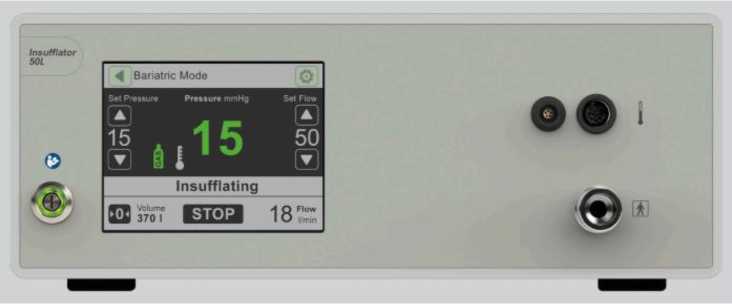 